Ф-05.02-05.04-137/с-а-2022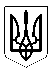 МІНІСТЕРСТВО ОСВІТИ І НАУКИ УКРАЇНИДЕРЖАВНИЙ УНІВЕРСИТЕТ «ЖИТОМИРСЬКА ПОЛІТЕХНІКА» Н   А   К   А   З15 квітня 2022 р.				м. Житомир					№137/с-а НАКАЗУЮ:1. Відповідно до наказу № 116/од від 11 березня 2022 року «Про внесення змін до графіку освітнього процесу університету». Згідно навчального плану спеціальності 184 «Гірництво», освітньої програми «Гірництво» з метою закріплення теоретичних знань, здобуття практичних навичок направити на переддипломну практику з 14 березня 2022 року по 27 березня 2022 року студентів 2 курсу денної форми навчання.2. Завідувачу кафедри розробки родовищ корисних копалин ім. проф. Бакка М.Т. провести інструктаж з техніки безпеки і охорони праці під час проходження переддипломної практики.3. Керівниками переддипломної практики від університету призначити: 
к.т.н., доц. БАШИНСЬКОГО Сергія, д.т.н., проф. КОРОБІЙЧУКА Валентина, 
к.т.н., доц. ТОЛКАЧА Олександра, к.т.н., доц. ШАМРАЯ Володимира.Ректор університету							Віктор ЕВДОКИМОВПроект наказу вносить:Завідувач кафедри РРКК ім. проф. Бакка М.Т.							Сергій БАШИНСЬКИЙВІЗИ:Декан гірничо-екологічного факультету					Володимир КОТЕНКО15.04.2022Проректор з науково-педагогічної роботи						Андрій МОРОЗОВ15.04.2022Про направлення на переддипломну практику студентів денної форми навчання гірничо-екологічного факультету спеціальності 184 «Гірництво», освітньої програми «Гірництво»№з/пПрізвище,ім’я та по батьковіМісце проходження практикиКерівник практикиГрупа ГР-1 мбГрупа ГР-1 мбГрупа ГР-1 мбГрупа ГР-1 мб1.Власюк Олександр ВасильовичКафедра розробки родовищ корисних копалин ім. проф. Бакка М.Т.к.т.н., доц.БАШИНСЬКИЙ Сергій2.Дем`янчук Андрій АндрійовичКафедра розробки родовищ корисних копалин ім. проф. Бакка М.Т.к.т.н., доц.ШАМРАЙ Володимир3.Кукицяк Роман ВасильовичКафедра розробки родовищ корисних копалин ім. проф. Бакка М.Т.к.т.н., доц.ТОЛКАЧ Олександр4.Мадзігон Юрій ВасильовичКафедра розробки родовищ корисних копалин ім. проф. Бакка М.Т.д.т.н., проф.КОРОБІЙЧУК Валентин5.Муленко Андрій СергійовичКафедра розробки родовищ корисних копалин ім. проф. Бакка М.Т.к.т.н., доц.БАШИНСЬКИЙ Сергій6.Щербина Максим ІвановичКафедра розробки родовищ корисних копалин ім. проф. Бакка М.Т.к.т.н., доц.ШАМРАЙ Володимир7.Щербина Сергій ІвановичКафедра розробки родовищ корисних копалин ім. проф. Бакка М.Т.к.т.н., доц.БАШИНСЬКИЙ Сергій